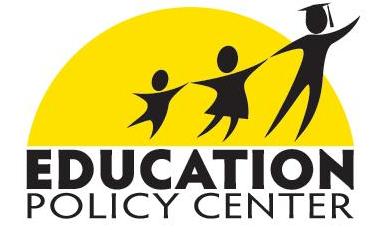 ~~~~~~~~~~~~~~~~~~~~~~~~~~~~~~~~~~~~~~~~~~Education Policy Center Newsletter From The Independence Institute June 19, 2012~~~~~~~~~~~~~~~~~~~~~~~~~~~~~~~~~~~~~~~~~~In this issue-- Dougco School Board Nears Key Decision about Teachers Union Power-- Watch Devil’s Advocate Discussion of Digital Learning-- Case for Bold K-12 Funding Reforms Growing Strong-- Eddie Gets on School Choice Roll, Plus a Couple Odds & EndsDougco School Board Nears Key Decision about Teachers Union PowerCurrently, 137 of Colorado’s 178 school districts operate without a teacher collective bargaining agreement. By the time the month ends, 60,000-student Douglas County R-1 may become the state’s largest non-union district. Now that the Colorado Department of Education has stopped keeping track of school district collective bargaining agreements, check out our new listing.Douglas County’s focus on serious pay-for-performance contrasts greatly with Boulder Valley’s recent teacher negotiations. Ben DeGrow explains some of the ramifications of the Dougco school board’s looming decision in online columns for Public Sector, Inc., and Colorado Peak Politics. No time to read? Listen to Ben discuss the topic with Pam Benigno on an iVoices podcast, or on a recorded segment for American Family Radio News. More from Ed Is Watching:School’s Out, But Douglas County Summertime Happenings Still Worth WatchingWisconsin & Douglas County (CO): Key Moment for Professional Teaching Reform?Teachers Union Officials Get Sappy, Sentimental about Declining PowerWatch Devil’s Advocate Discussion of Digital LearningIf you missed the June 1 episode of The Devil’s Advocate with Jon Caldara, go online to learn more about “What is blended learning?” with Colorado Department of Education Assistant Commissioner Amy Anderson and our own Ben DeGrow. Ben’s new paper on Online Course-Level Funding was featured not only on the TV show but also in a recent School Reform News story and on an iVoices podcast discussion. More from Ed Is Watching:Colorado K-12 Funding for the 21st Century: Toward Mass Customized Learning?Case for Bold K-12 Funding Reforms Growing StrongThe case for making bold reforms to Colorado’s school funding system continues to grow strong. Following the release of our 2-minute viral video highlighting such changes, State Board of Education member Paul Lundeen penned an excellent op-ed in the Colorado Springs Gazette. The Education Policy Center continues to support a finance system in which money follows the child and rewards successful learning.More from Ed Is Watching:Winters: Give K-12 Schools More Freedom to Boost Bang for Taxpayers’ BuckHey Abbott!!! Colorado Doesn’t Really Rank 49th in K-12 Education SpendingEddie Gets on School Choice Roll, Plus a Couple Odds & EndsYou may also be interested in listening to an iVoices podcast discussion about a growing reading intervention program that works on building brain skills, or in reading our published comments about the school test cheating scandal in Denver. But it was our prodigious young blogger Eddie’s take on several school choice-related developments that was really on a roll this past month:Former Gov. Jeb Bush Headlines Denver ACE Luncheon with Inspiring MessageLet's Discuss Seriously How to Strengthen Successful Tuition Tax Credit ProgramsParental Demand for Public Charter Schools Nationwide Growing Fast, Data ShowHow Can School Choice Best Lead Us to the Greenfield of Effective Innovation?School Choice News from Indiana and Tennessee Should Brighten Your MondayFuller, Coulson and Ladner: Three Views on the Best Choice Policies to PursuePamela Benigno, Director
Ben DeGrow, Senior Policy Analyst
Marya DeGrow, Research Associate Raaki Garcia-Ulam, Hispanic Education CoordinatorContact Information ~~~~~~~~~~~~~~~~~~~~~~~~~~~~~~~~~~~~~~~~~~email: pam@i2i.org phone: 303-279-6536 web: http://www.education.i2i.org ~~~~~~~~~~~~~~~~~~~~~~~~~~~~~~~~~~~~~~~~~~Would you like to unsubscribe from this Newsletter? Click here and scroll to the bottom of the page.